                                                                                                             проект             УКРАЇНАПОЧАЇВСЬКА  МІСЬКА  РАДАВИКОНАВЧИЙ КОМІТЕТР І Ш Е Н Н Явід       травня   2017 року                                                            №  Про виділення одноразовоїгрошової допомоги гр. Морозюк Г.Ф.              Розглянувши заяву жительки м. Почаїв вул. Молодіжна, 6 гр. Морозюк Галини Федорівни , пенсіонерки,  яка  просить виділити одноразову грошову допомогу на лікування,  взявши до уваги  довідку  № 39 від 04.04.2017 року поліклінічного відділення Почаївської РКЛ, акт депутатського обстеження від 10 квітня 2017 року та керуючись Положенням про надання одноразової адресної матеріальної допомоги малозабезпеченим верствам населення Почаївської міської об’єднаної територіальної громади, які опинилися в складних життєвих обставинах, затвердженого рішенням виконавчого комітету № 164 від 19 жовтня 2016 року,    виконавчий комітет міської ради                                                     В и р і ш и в:Виділити одноразову грошову допомогу гр. Морозюк Галині Федорівні в   розмірі 1000 (одна тисяча )  гривень.Фінансовому відділу міської ради перерахувати гр. Морозюк Галині Федорівні одноразову грошову  допомогу.Лівар Н.М.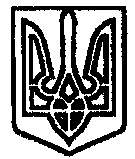 